Flotilla Boating and Fishing Club_____________________________________________________________________________________San Antonio, Texas 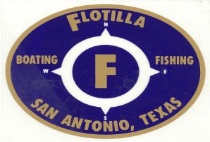 Student Activities & Award Form(Separate sheets may be used, if necessary)
Please list any school or club activities you have been involved in while attending High School._________________________________________________________________________________________________________________________________________________________________________________________________________________________________________________________________________________________________________________________________________________________________________________________________________________________________________Please list any athletic accomplishments/awards you have received while attending High School._________________________________________________________________________________________________________________________________________________________________________________________________________________________________________________________________________________________________________________________________________________________________________________________________________________________________________Please list any community involvement you have had while attending High School.______________________________________________________________________________________________________________________________________________________________________________________________________________________________________________________________________________________________________________________________________________________________________________________________________________________________________________________________________________________________________________________________